Вопросы к вебинару 08 июля 2021 г. (четверг) 1. АлександрНЕВЕРОВБлаготворительный фонд, УСН 6%.Организаторы мероприятия велозабега предлагают нам провести у них на мероприятии марафон по продаже лотов. Деньги разумеется пойдут на уставную деятельность фонда. На что обратить внимание при принятии столь заманчивого предложения? или что им предложить не ущемляя наши интересы?1) у нас на балансе имущества для лотов нет, планируется что кто-то из физ.лиц пожертвует фонду картину, сумку и т.д. Как оформить подобного рода сделку передачи картины для дальнейшей продажи на аукционе? Ведь если нам пожертвуют картину а мы ее продадим на аукционе, то нецелевое использование?2) далее если организатор велозабега продал эту картину на аукционе, то договор купли-продажи подписывает победитель и наш Фонд? Победитель переводит деньги на р/с за картину? Тогда нужна онлайн-касса? и это уже коммерческая деятельность со всеми налогами?Подскажите, может есть более удобный и упрощённый вариант участия в подобных мероприятиях.2. Альфия Б.САВКОВАСотрудники и исполнители по ГПХ часто выезжают в командировки, а исполнители по гпх согласно договору для выполнения услуги, чтение лекций, за пределы г. Москвы.Принимающая сторона требует предоставить отрицательный тест на полимеразную цепную реакцию (ПЦР-тест).У меня 3 вопроса относительно возмещения стоимости теста ПЦР.1) сотрудник штатный сам сделал тест и принёс чеки на возмещение, можем ли мы включить данный расход в авансовый расход по командировке, как прочий расход по командировке и возместить без страховых взносов? НДФЛ не возникает, если не ошибаюсь. Ведь без этого теста не будет и командировки.2) Исполнитель сам делает тест ПЦР и нам приносит чек. Как экономно для Фонда возместить оплаченный тест самим исполнителем по договору ГПХ? Возникает ли у исполнителя НДФЛ и страховые взносы на стоимость теста ПЦР?3) Если Фонд заключит договор на оказание мед.услуг с клиникой и будет напрямую клинике оплачивать за тесты ПЦР исполнителей по договорам ГПХ (со штатными понятно, что в данном случае не возникнет ни НДФЛ, ни страховых взносов), в договоре прописать что заказчик обязуется оплатить тест ПЦР исполнителю, в данном случае как быть с НДФЛ и страховыми взносами?3. Андрей А.ГАМОЛЬСКИЙУчреждение выиграло грант от Фонда президентских грантов. В соответствии с бюджетом проекта в заявке был указан «Специалист по бухгалтерскому учету», который будет оказывать услуги в соответствии с заключёнными с ним гражданско-правовыми договорами по ведению бухгалтерского учета только по проекту. При проектировании предполагалось, что в качестве специалиста будет привлечено физическое лицо, которое имеет высшее образование (неэкономическое), а также имеет диплом о профессиональной переподготовке по бухгалтерскому учёту, стаж работы в бухгалтерском отделе составляет 2 года (с декабря 2011 — декабрь 2013 года). Сейчас на этапе заключения договора ГПХ возникли вопросы о правомерности заключения договора ГПХ именно с этим физическим лицом, т.к. ряду требований ст. 7 Федерального закона от 06.12.2011 N 402-ФЗ "О бухгалтерском учете" данное физическое лицо не удовлетворяет. Проблема в том, что иного специалиста по бухгалтерскому учету на примете нет.Прошу Вас помочь разобраться с вопросом заключения договора ГПХ с указанным физическим лицом? И предложить выходы из сложившейся ситуации. Например, можно ли несколько переквалифицировать договор ГПХ в части оказания услуг не по ведению бухгалтерского учета, а, например, по консультированию или оказанию помощи по вопросам ведения бухгалтерского учета с данным физическим лицом с разрешения Фонда президентских грантов, конечно.4. Юлия Леонидовна Х.ШАРОНОВАЯ - бухгалтер в российской общественной организации (благотворительном центре) на УСН 6%.Суть ситуации: поступили накладные за закупку в Комусе «чай - кофе - печенье -  шоколадки - конфетки - доширак», могу ли их отнести к общехозяйственным или прочим расходам?  Организация живет за счёт добровольных пожертвований от физлиц на уставную деятельность, также есть небольшая коммерческая прибыль, которая также тратится на уставную деятельность из вышеперечисленного вопрос: возможны ли такие закупки в принципе, если да, то нормируются ли они, нужно ли обосновывать эти закупки, издавать приказы (у нас работают психологи, оказывающие очно-заочную помощь людям, оказавшимся в тяжёлой жизненной ситуации, поэтому для ресурсного восстановления  и для посетителей они просят приобретать «вкусняшки»), нужно ли такие расходы вносить в годовой план (бюджет) работы организации? 5. Диана АлександровнаШАРОНОВАКомандировка с 23.06. по 27.06. но 27.06. выходной. Надо ли оплачивать 700 р. командировочные за этот день?6. Наталья Николаевна С.ГАМОЛЬСКИЙНаша организация получает пожертвование в виде имущества. Цены за единицу имущества (спортивная экипировка) от 2000 руб. и выше. Данное имущество используем в качестве сувенирной продукции на соревнованиях, дарим участникам, победителям мероприятий. Вопрос, если одна единица имущества, которую мы вручаем победителю соревнований превышает 4000 руб., нужно ли платить НДФЛ? Если да, то подскажите, как этого можно избежать НДФЛ, например, передача по ведомости спортивного имущества волонтерам организации, ввод в эксплуатацию,а затем списание его через 2 года по бух. и налоговому учету, как окончание срока эксплуатации.7. Евгения Валерьевна К.НЕВЕРОВПросьба разъяснить, возможно ли заключить партнёрское соглашение о совместной деятельности по совместному проекту (простое товарищество) между ООО и АНО, где АНО будет оказывать услуги по физической подготовке потребителям, проводить турниры, а ООО будет предоставлять помещение для проведения занятий, будет заниматься сбором оплаты от потребителей услуг, передавать часть полученных денег АНО обеспечение ведения уставной деятельности (выплату заработной платы и социальных отчислений, на проведение рекламы, РКО)?По какому назначению платежа уместно производить перечисление денежных средств от ООО на р/сч АНО по данному партнерскому соглашению и будет ли подлежать данная сумма налогообложению по ставке налога на прибыль со стороны АНО?8. Татьяна Сергеевна Ц. (повтор вопроса)САВКОВАДублирую вопрос, так как нет записи ответа1) Благотворительный фонд инвестировал, через инвестиционную площадку денежные средства на полгода, для получения дополнительного дохода, срочные проценты за пользование займом осуществляются ежемесячно и отображаются на номинальном счете Инвестора как свободные средства.Нужно ли данные проценты переводить на расчетный счет БФ, для уплаты налога по УСН (объект доходы) или это возможно сделать в конце срока займа (перевести средства и заплатить налог)? И как отображаются данные проценты в бухгалтерском учете ежемесячно или по факту перечисления средств на расчетный счет?9. Юлия Вадимовна А.ГАМОЛЬСКИЙ1) Благополучатель получил пожертвование от жертвователя на выполнение проекта, длящегося несколько месяцев. В договоре пожертвования имеется описание проекта и указан соответствующий срок использования пожертвования.  При этом сам договор пожертвования датирован датой значительно позже начала срока использования пожертвования.В отчет благополучатель вкладывает первичные документы, включая платежные поручения о выплатах, произведенных в срок использования пожертвования, указанного в договоре пожертвования, но раньше даты подписания самого договора пожертвования.Имеются ли какие-нибудь налоговые риски в этой ситуации для благополучателя и для жертвователя?2) В каком случае НКО должна сдавать отчёт о привитых сотрудниках?10. Ирина Владимировна Д.НЕВЕРОВПрошу вас разъяснить, как правильно произвести расходы в следующих ситуациях:1. Не сотрудник НКО по доверенности получал товар в курьерской службе СДЭК и оплатил из собственных средств доставку из другого региона. Возможно ли ему возместить расходы, не уплачивая НДФЛ? Если бы он был сотрудником, мы по заявлению возместили бы ему расходы, но в нашем случае необходимо компенсировать затраты не сотруднику. Каким образом лучше это сделать?2. НКО по договору пожертвования и согласно устава оказывает материальную помощь физ. лицу в виде дара денежных средств на общеполезные цели. При переводе средств физ. лицу НКО обязана удержать НДФЛ. Возможно ли часть суммы (4000 руб.) не облагать НДФЛ? Какой код вычета можно применить и указать в отчете на необлагаемую сумму? Код 503 предусматривает вычет сотрудникам, в т.ч. бывшим, возможно ли его применение?3. НКО в рамках программы заключает договор на приобретение неисключительных прав на программное обеспечение с Лицензиаром. Данный договор был заключен с целью передачи прав пользования Благополучателю (третьей стороне). Каким образом передать права на пользование программным обеспечением Благополучателю (договор пожертвования права требования, сублицензионный договор). Есть ли налоговые риски для Фонда и Благополучателя (налог на прибыль)?11. Марина Михайловна В.САВКОВАВопрос по счетам-фактурам.У нас упрощенная система налогообложения "Доходы". Деятельность, приносящая доход, пока что не ведётся. Контрагент прислал счет-фактуру по доп.услугам, связанным с арендой бухгалтерской программы (облачный сервис).Нужно ли нам вести учет счет-фактур? Нужно ли принимать к учету эту счет-фактуру по ЭДО? И в целом по счетам-фактурам, если их присылают, нужно ли их утверждать и принимать к учету?Вопрос по подарочным сертификатам и праздничным розыгрышам.Если на мероприятии проводится розыгрыш сертификатаа) на услуги/товары сторонней организации, б) услуги нашей организации)  или розыгрыш приза а) до 4000 руб., б) 4000 руб. или более, как это оформляется в бухучете? Если уже  был ответ на этот вопрос, пожалуйста, подскажите, где найти, в каком вебинаре.Выдавать подарочные сертификаты (как денежные документы) можно только если в организации есть касса (кассовый аппарат)? Или при исключительно безналичных расчетах их (как денежные документы) тоже можно выдавать? Нужен ли журнал учета сертификатов или какой-то отдельный регистрирующий их документ?12. Наталия Анатольевна Ш.ГАМОЛЬСКИЙНаша организация является благотворительным фондом на УСН. ОКВЭД 88.99, социально ориентированная. Заключили договор на рекламные услуги, которые заключаются в размещении информации о фонде в общественных местах, реквизитах для сбора пожертвований. Услуги по размещению предоставляются безвозмездно, но оплачиваются услуги по изготовлению рекламных наклеек. Фонд находится в Москве. Подскажите, пожалуйста, уплачиваем ли мы налог на рекламу, в какие сроки сдаётся отчёт по налогу на рекламу? 13. Аида Юрьевна К.НЕВЕРОВПрошу на вебинаре рассмотреть вопрос о приобретении благотворительным фондом в лизинг легкового автомобиля на балансе лизингополучателя и/или лизингодателя за счёт средств целевого финансирования и/или за счёт приносящей доход деятельности:  порядок отражения в бухгалтерском и налоговом учете, целевой характер использования средств, налоговые риски?14. Андрей А.САВКОВА1) как правильно оформить в бухгалтерском и налоговом учете некорректные чеки онлайн-кассы, если один чек был пробит ещё в 2020 году (коррекция по нему до сих пор сделана не была) (обнаружен в 2021 году), а второй чек пробит 23.06.2021 году. Кассир ошибочно пробил чеки на сумму 2 руб. Наименование услуги - Приход в каждом. Такой услуги и на такую сумму учреждение не оказывало. Можно ли сделать коррекцию по чеку за прошлый год, если нет, то как лучше выйти из ситуации. И как поступить с некорректным чеком от 23.06.2021 года.2) Можно ли принять к учёту кассовые и товарные чеки от подотчетного лица, если это лицо осуществило  приобретение канцелярских товаров для нужд учреждения, находясь в ежегодном оплачиваемом отпуске. Подотчетное лицо принесло авансовый отчет после отпуска с целью компенсировать израсходованные денежные средства. Денежные средства на приобретение канцелярских товаров до отпуска ему подотчет не выдавалисьГАМОЛЬСКИЙ3) Учреждению ежемесячно будет оказывать услуги бывший государственный служащий, т.е. каждый месяц будет составляться отдельный гражданско-правовой договор. Сумма гражданско-правового договора будет ежемесячно составлять 15 000 руб. Данный госслужащий уволился с госслужбы в июне 2021 года. Скажите, пожалуйста, нужно ли уведомлять бывшего работодателя госслужащего, если да, то это необходимо будет делать ежемесячно или будет достаточно одного раза. 15. Мария Эдуардовна Г.ГАМОЛЬСКИЙДоговор о сотрудничестве по реализации целевого некоммерческого проекта.Что он даёт, освобождены ли участники проекта от уплаты налогов, за проживание, питание по системе шведский стол, транспортные расходы за проезд к месту проведения проекта? Какие документы нужно заключать с участниками проекта?16. Ольга Михайловна М.НЕВЕРОВБлаготворительный Фонд, в рамках своей уставной деятельности передаёт в другие страны, в т.ч. страны СНГ, скульптурные композиции в виде пожертвования. Какие разделы декларации по НДС организация должна заполнить? И какие отчеты дополнительно фонд должен сдать в ИФНС?17. ЛианаСАВКОВАЕсли пока деятельность с финансами нулевая, то какие отчеты и как сдавать ? 18. Маргарита Николаевна К.ГАМОЛЬСКИЙФонд как СО НКО на УСН (6%) хотел бы оказать материальную помощь на лечение (операцию) руководителю организации, который осуществляет свою деятельность продолжительное время в Фонде на добровольных началах.Как лучше оформить эту помощь, какие документы запросить у данного работника, какие налоги возникают у организации и ФЛ?Выдержки из УСТАВА-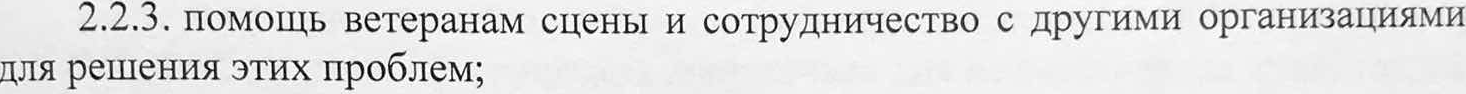 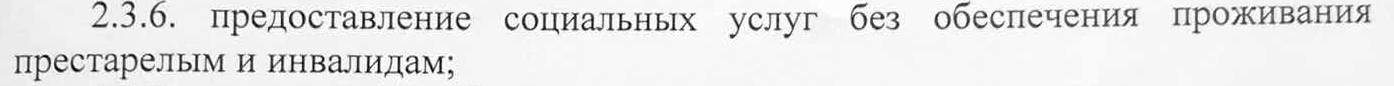 19. Вера Фёдоровна Т.НЕВЕРОВГрантополучатели Фонда ЦК получили гранты суммой более 5 млн.руб., согласно 275-ФЗ они будут обязаны провести аудит в части полученного гранта. Грантополучатели - бюджетные организации задают вопрос, могут ли они предоставить вместо аудиторского заключения, отчёт внешнего контролирующего органа (КСП или  КРУ) или обязательно должна аудировать только аудиторская компания, а у бюджетных организаций нет на это средств.Если грантополучатель получил грант в 2021 году, а использовать начнет в 2022 году, нужно ли проводит аудит гранта за 2021 год?